ПОВІДОМЛЕННЯпро переможця конкурсу з відбору суб’єктів оціночної діяльності у сфері оцінки земельВиконавчий комітет Первомайської міської ради доводить до відома, що                       24 лютого 2021 року відбулось засідання комісії з конкурсного відбору суб’єктів оціночної діяльності у сфері оцінки земель. При перевірці та розгляді пакетів документів, поданих на конкурс, комісія  рекомендувала виконавчому комітету Первомайської міської ради в 2021 році укладати договори на виконання відповідних робіт з ТОВ «Земінформ» (код ЄДРПОУ 32869508).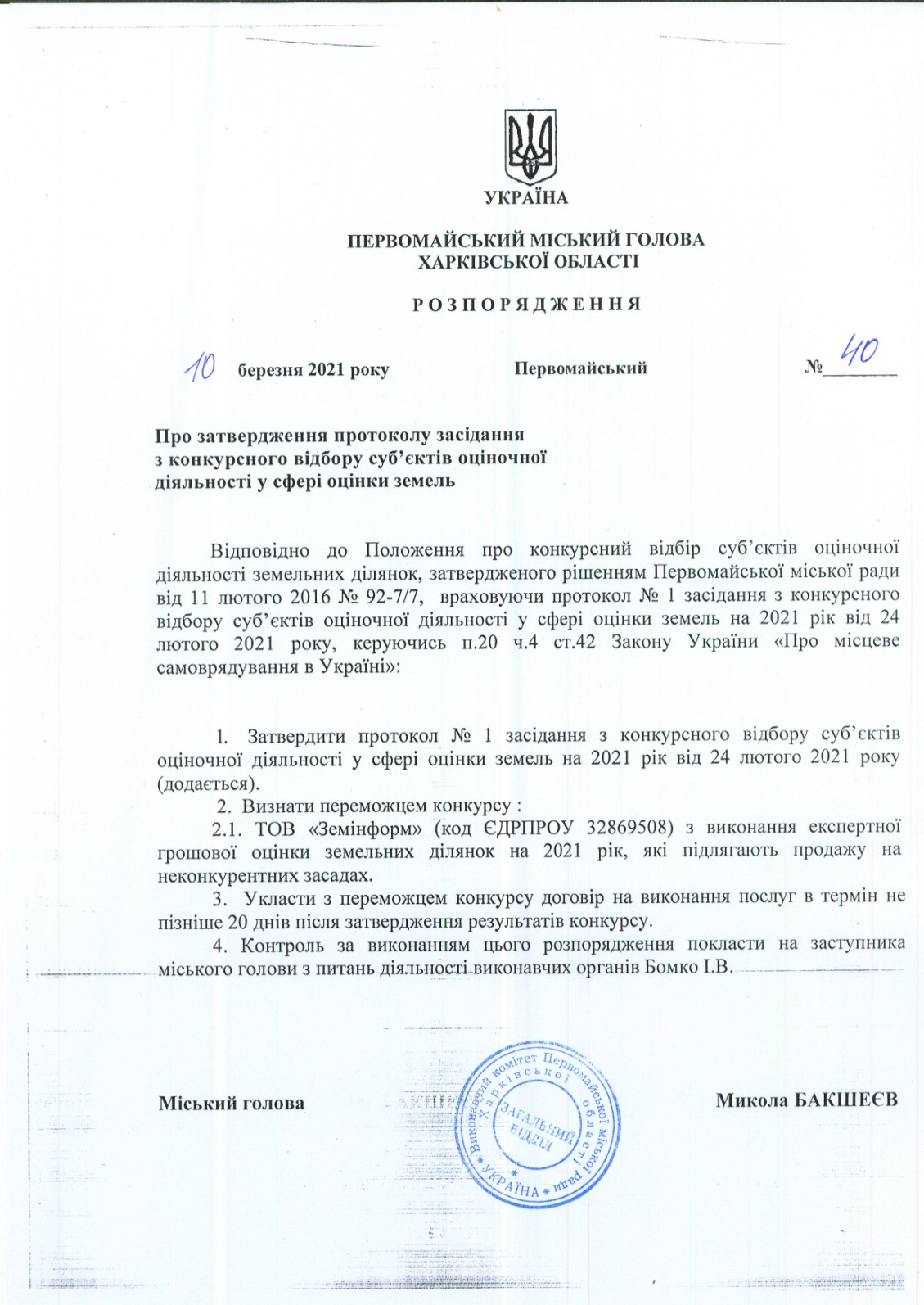 